FAKULTET  POLITIČKIH  NAUKA	                                         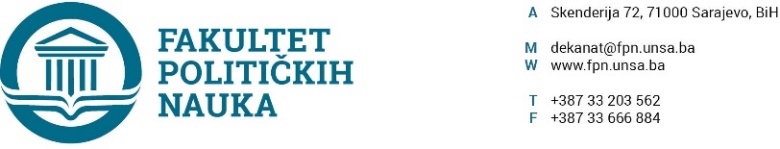 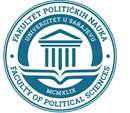 SARAJEVO______________________________________________________________________________________________________________Broj: 02-1-1582-2/21Datum: 03.12.2021.Na osnovu Odluke o stavljanju van snage usvojenog Modela za provođenje postupka ekvivalencije  ranije stečenih akademskih titula, naučnih i stručnih zvanja, Fakulteta političkih nauka Univerziteta u Sarajevu (br. 02-1-1372/19 od 10.12.2019.g.), a u vezi sa Pravilnikom o ekvivalenciji  ranije stečenih akademskih titula, naučnih i stručnih zvanja broj 01-14-88-1/20 od  24.06.2020.godine,  Odluke  o visini troškova  postupka  ekvivalencije („Službene Novine Kantona Sarajevo“, broj: 5/18“ od 25.01.2018.g.) i  Odluke  o imenovanju članova  Komisije za provođenje postupka ekvivalencije ranije stečenih akademskih titula, naučnih i stručnih zvanja  od 12.01.2021.g., uvidom  u priloženu dokumentaciju i na lični zahtjev kandidatkinje Medihe Šošić, Komisija za provođenje postupka ekvivalencije, po prethodnoj saglasnosti sekretara dana 03.12.2021. godine, donosi:Z A K L J U Č A KIKandidatkinji Šošić ( Jusuf) Medihi, rođ. Habibović, rođenoj 22.05.1968. godine u Kladnju, Općina Kladanj, Bosna i Hercegovina, dodjeljuje se 300 ECTS studijskih bodova za završen četverogodišnji (predbolonjski) studij na Odsjeku ŽURNALISTIKA, što predstavlja ekvivalent  završenom drugom ciklusu bolonjskog studija  i odgovara  akademskoj   tituli  i  zvanju  „MAGISTAR  ŽURNALISTIKE/KOMUNIKOLOGIJE.Ovaj Zaključak se dostavlja Vijeću Fakulteta političkih nauka Univerziteta u Sarajevu, na daljnje postupanje. 	KOMISIJA                    ________________________________                                                                                                                              Prof. dr. Haris Cerić, predsjednik                    ________________________________                                                                                                                              Prof. dr. Elmir Sadiković, član                    ________________________________                                                                                                                              Prof. dr. Nedreta Šerić, član                    ________________________________                                                                                                                              Prof. dr. Adnan Džafić, član                    ________________________________                                                                                                                                                                                                                                       Adila Odobašić Mujačić, sekretar Dostavlja se:KandidatuSlužba za nastavu i rad sa studentimaMaterijal za Vijeće